ANNEX 5DESCRIPTION OF UNITS OF LEARNING OUTCOMES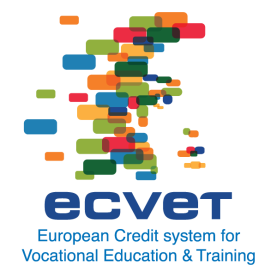 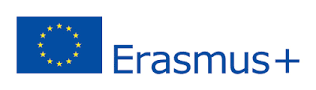 Group: TECHNICIAN OF GLASS PRODUCTIONDuring 3 –week mobility, as part of Erasmus+ programme, students should acquire skills, knowledge and competence relating to the following unit of learning outcomes:Learning outcomes:ULO 1. Health and Safety in workplaceULO 2. Communicating in Spanish and EnglishULO 3. Social competences for work in the sectorULO 4. Professional skillsEvaluation chart of the learning outcomes to be acquired:Assessment CardULO 1. Health and Safety in workplaceULO 2. Communicating in a Spanish / foreign languageULO 3. Social competences for work in the sectorULO 4. Planning and organising bussines in a companySignatures:………………………………………………………………			………………………………………………………..Host 								Intermediary organizationVALENCIA, SPAIN 9.03.2018Learning outcomesAssessment criteria / guidelines for partners-complieswith the rules concerning  thehealth and safety, fire protection, environmental protection and ergonomics;- the learner has not violated the rules concerning health and safety, fire protection, environmental protection and ergonomics;- the learner is able to explain the relevant rules when asked;- the learner explains the relevance of these rules, referring to safety and sustainability.- uses the individual protection equipment provided in a workplace;- the learner is performing tasks with required protection equipment;- if the protection equipment is not provided the learner requests it or declines to perform the task;- the learner lists the required protection equipment when asked.- understands and uses professional dress code and individual hygiene;- the learner explains the types of dress code relevant for the job;- the learner explains the relevance of hygiene in workplace;- the learner complies with rules of dress code and hygiene in the workplace.Learning outcomes. The learner:Assessment criteria / guidelines for partners- recognizes and uses the basic Spanish vocabulary of the sector;- the learner is able to use basic terms, such as  in workplace;- the learner explains meaning of basic vocabulary in the sector.- interprets short texts (instructions) in Spanish or in English which are related to typical work activities;The learner:- identifies the main idea of the text or its part;- finds specific (indicated) information in the text;Learning outcomes: The learnerAssessment criteria / guidelines for partners- is able to work in stressful situations;The learner:- describes situations of stress and explains how he/she dealt with them;- explains techniques of dealing with stress (e.g. respiratory, organizational…)- realizes task in demanding time regime- updates the knowledge and improves professional skills;The learner:- has presented acquisition of new or updating of knowledge / skills on his own initiative;- has presented improvement in realization of professional tasks (e.g. qualitiative, quantitative)- describes sources or ways of updating and improving knowledge and skills- cooperates in a team;The learner:- has worked in team;- has presented the ability to take on different roles in team;- interacts with colleagues;- has presented the ability to communicate with other teammates;- understands the Spanish culture principlesThe learner:-respects the working hours at the Spanish company.Learning outcomes. The learner:Assessment criteria / guidelines for partners- weighsraw materials to make a ceramic mass;The learner:-has weighed raw material to make a ceramic mass- shapes the ceramic mass;The learner has shaped the ceramic mass- maintainstools for manual forming of ceramic products;The learner -has maintained tools for manual forming of ceramic products-has kept the tools clean-has put the tools away to their place-decoratesceramic products;The learner- has decorated at least one ceramic product- usesthe principles of cooling and hardening of ceramics;The learner:-has cooled the products correctly-has hardened the products correctly-selectsappropriatemethods for finishingceramic products,The learner:-can list the appropriate methods for finishing ceramic products.- usesmachines and devices necessary for finishingceramic products;The learner:-has used at least one machine for ceramics production-has used at least one device for finishing ceramics productsLearning outcomes:A student can:MeasurementmethodMeasurementmethodMeasurementmethodMeasurementmethodLearning outcomes:A student can:ObservationExercises/
PerformanceConversationResponsible personcomplieswith the rules concerning  the health and safety, fire protection, environmental protection and ergonomicsSpanish tutor uses the individual protection equipment provided in the workplaceSpanish tutorunderstands and uses professional dress code and hygieneSpanish tutorrecognizes and uses the basic vocabulary of the sectorSpanish tutorinterprets short texts which are related to typical work activitiesSpanish tutor is able to work in stressful situationsSpanish tutorupdates the knowledge and improves professional skillsSpanish tutorcooperates in a teamSpanish tutorinteracts with colleaguesSpanish tutorweighsraw materials to make a ceramic massSpanish tutorshapes the ceramic massSpanish tutormaintainstools for manual forming of ceramic productsSpanish tutordecoratesceramic productsSpanish tutorusesthe principles of cooling and hardening of ceramicsSpanish tutorselectsappropriatemethods for finishingceramic productsSpanish tutorusesmachines and devices necessary for finishingceramicproductsSpanish tutorunderstands the Spanish culture principlesSpanish tutorTrainee’s Name:Profession:TECHNICIAN OF GLASS PRODUCTIONHost Organisation:Tutor:Training Duration:3 weeksDate09-03-2018Learning outcomesCapableNot Capable- complies with the rules concerning  the health and safety, fire protection, environmental protection and ergonomics10- understands and uses professional dress code and individual hygiene;10Learning outcomesCapableNot Capable- recognizes and uses the basic Spanish vocabulary of the sector;10- interprets short texts (instructions) in Spanish or in English which are related to typical work activities;10Learning outcomes: The learnerCapableNot Capable- is able to work in stressful situations;10- updates the knowledge and improves professional skills;10- cooperates in a team;10- interacts with colleagues;10- understands the Spanish culture principles10Learning outcomes. The learner:CapableNot Capable- weighsraw materials to make a ceramic mass;10- shapes the ceramic mass;10- maintainstools for manual forming of ceramic products;10-decoratesceramic products;10- usesthe principles of cooling and hardening of ceramics;10-selectsappropriatemethods for finishingceramic products,10- usesmachines and devices necessary for finishingceramic products;10